GENNAIO 2014    UNA NUOVA PUBBLICAZIONEdi ROSETTA CALì 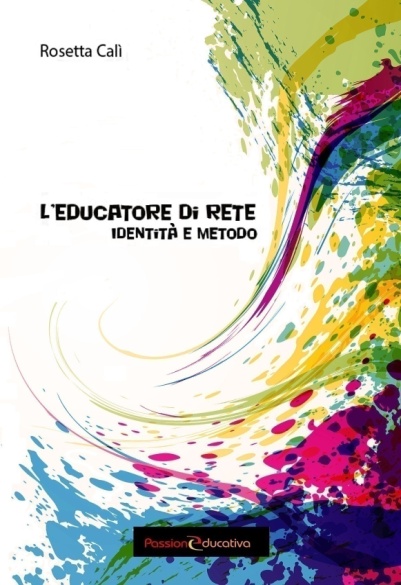  Sarà presentato venerdì 14.II. 2014 ore 17.30 presso Ist. M. Ausiliatrice via Caronda 224 (ingresso via Canfora), Catania.          Intervengono: La Licata Rosaria, Agata Reitano Barbagallo. Modera: Napoli Laura Nella nostra postmodernità tecnoliquida una GUIDA AI NAVIGANTI                               è davvero INDISPENSABILE                  E URGENTE!Il libro ti offre                                                                                                                                                                    una segnaletica educativa vincente                            per il mondo giovane  e ti evidenzia le doti e le competenze richieste al Web educatore.Cioè?La bussola e gli ormeggi         	            per una navigazione sicura!Il taglio è decisamentesocio-psico-pedagogico. Temi?                                                      1.    Educatore oltre l’emergenza!                                                                        2.   Virus letali per il sistema            immunitario dell’educatore!     3.   Educatore di Rete: identità      4.   Giovani e media: ottica sociologica      5.   Giovani, media e psicologia		     6.   Giovani, media e pedagogia     7.   Tuffati nell’onda di una sinfonia:             la comunicazione autentica e            profonda! Spero possa sceglierlo, leggerlo, meditarlo,                trovarlo significativo, consigliarlo, donarlo.      Informazioni editoriali           Autrice:  Calì Rosetta (rosettacali59@hotmail.com)            Casa editrice:   PassionEducativa, Benevento ( BN )Genere: saggistica            Destinatari:Educatori a vario titolo, per ogni età e ambito:                                              genitori, dirigenti, docenti, catechisti, animatori di Centri giovanili, di Oratori, di associazioni Gli appassionati della vita che cresce e delle nuove tecnologie digitali.Anno di pubblicazione:  2014Codice prodotto:                         ISBN 978-88-98103-10-2                  N.ro pagine: 203 Prezzo di copertina:  € 12.00